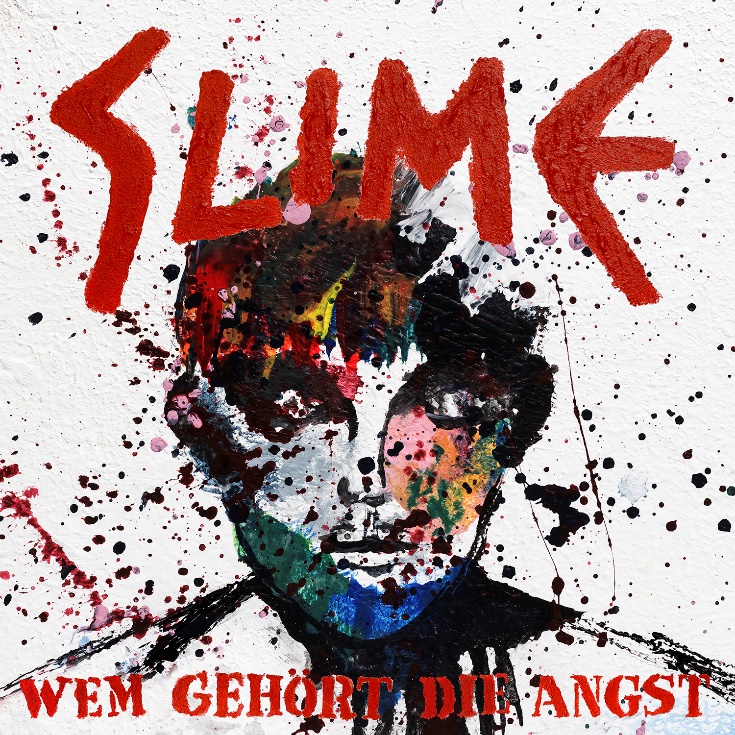 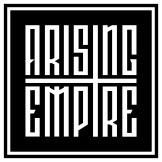 SLIME»Wem Gehört Die Angst«VÖ: 13. März 2020SLIME, das ist eine Institution, die es mit Unterbrechung jetzt schon seit den Achtziger Jahren gibt und die den politischen Punkrock in Deutschland geprägt haben wie kaum eine andere Band. Sie befindet sich jetzt im zehnten Jahr nach ihrer Reunion, und das ist verdammt gut so. Denn nach wie vor brauchen wir starke Stimmen gegen Rechts, nach wie vor brauchen wir Punk und nach wie vor brauchen wir SLIME. Die SLIME Gründungsväter Dirk Jora (Gesang), Elf (Gitarre), Christian Mevs (Gitarre) und die hinzugekommenen Mitgliedern Nici (Bass) und Alex Schwers (Drums) scheinen sich ihrer Verantwortung bewusst und haben nun gemeinsam ihr drittes Studioalbum seit ihrer Wiedervereinigung eingespielt. Auf »Wem Gehört Die Angst« bleiben SLIME ihrer Linie treu und thematisieren wichtige gesellschaftliche Probleme wie Wut, Aktivismus und den andauernden Kampf gegen Faschismus.Ob nun biografisch wie z.B. bei ‚Ebbe und Flut‘ oder standfest wie in ‚Paradies‘, wo es um Menschen geht, die herrschende Umstände schon immer hinterfragt haben.  Oder aber als klare politische Kampfansagen gegen die Nazifizierung des Abendlandes. ‚Die Toten Wollen Wieder Alleine Sein‘, ‚Weißer Abschaum‘, der Titelssong ‚Wem Gehört Die Angst‘, ‚Fette Jahre‘ – die neuen Punkrock-Hits jenseits der Hits sind schonungslose Betrachtungen einer Zeit, in der Dunkelbraun wieder ungestört marschiert und in den Parlamenten sitzt. Und all das im klassischen SLIME-Gewand: Treibend, wütend, melancholisch, aber immer hymnisch und direkt. » Wem Gehört Die Angst « erscheint am 13 März 2020. Wer SLIME live erleben möchte, kann das auf der aktuellen »Durch alle Höllen und Tiefen«-Tour tun.Line Up: Line-up:SLIME online:Dirk | GesangElf | GitarreChristian | GitarreNici | Bass
Alex | Schlagzeughttps://www.facebook.com/slimepunk/https://www.slime.de